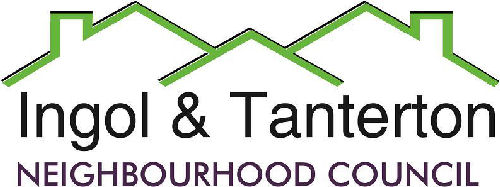 Minutes of the annual neighbourhood council meeting held on Thursday 16th May 2019 at St Margaret’s Church Hall, Ingol commencing at 7.00pm.Present: Cllr T Anderson (chairman), Cllr M Carrig, Cllr N Darby, Cllr M Jewell, Cllr B McGrath, Cllr M Yates, Cllr D Shannon.12 members of the public.43/19 Election of chairman for 2019/2020.Cllr Anderson.Proposed by Cllr Darby.Seconded by Cllr Jewell.44/19 Election of vice-chairman for 2019/2020.Cllr Darby.Proposed by Cllr Anderson.Seconded by Cllr Jewell.45/19 Appointment of an RFO for 2019/2020.The clerk was appointed as RFO.Proposed by Cllr Anderson.46/19 Appointment of representatives on committees, working groups and outside bodies.The neighbourhood council resolved to defer this item.47/19 To receive apologies.Cllr Potter and Cllr Brown.48/19 To approve the minutes of the meeting held on the 10th April 2019.It was resolved that the minutes be approved and signed by the chairman.Proposed by Cllr Darby.Seconded by Cllr Carrig.49/19 To receive declarations of interest.No interests declared.50/19 To adjourn the meeting for public participation.The meeting was adjourned at 7.12pm.A resident present at the meeting asked if a newsletter can be written and distributed four times a year allowing residents to know what the neighbourhood council are doing.A request for a microphone to be used in the meetings. The room doesn’t have the best acoustics and it is hard to hear the discussions.A resident asked if paper copies of minutes and agendas can be placed in the noticeboard and for the approved minutes to be uploaded onto the website.The finance plan and the consultations items need to be swapped on the agenda, as the costs for consultations will need to be discussed before the finance is agreed.The problems with the Sainsbury’s car park need to be taken forward with this neighbourhood council.A resident informed the neighbourhood council that the Tanterton Football Club has decided to leave and move to Fulwood. The neighbourhood council has raised a lot of funds and purchase a trailer for the club. Is the neighbourhood council going to consider any action in regards to the payments made to the club, for them to then walk away.A resident asked if the contribution to the youth worker at TVC was for a full time position. The ASB has dropped by 40% around the area. The residents hope that the neighbourhood council will support PAC with the crime commissioner visit and advertise the event widely.A resident reported that LCC Highways have not completed the works on the Whitby Drive pavements and the work has been going on for weeks.51/19 Accounts and finance.To authorise payment of the following accounts:ExpenditureIt was resolved that the above payments be made.Proposed by Cllr Darby.Seconded by Cllr McGrath.Income52/19 To review and approve the conditions of contract for services of the neighbourhood lengthsman /environmental assistant.It was resolved that the contract be approved and signed by the chairman.Proposed by Cllr Darby.Seconded by Cllr Jewell.(6:1 in favour)53/19 To consider a four-year financial project plan for the neighbourhood council.Cllr Darby proposed that the consultations with the community needed to happen first before any business withthe finances can be planned.54/19 To receive an update on the play area at Tanterton Village Green.It was resolved that Mr A Brookes be co-opted onto the neighbourhood council’s working group for the playArea, for the duration of the project.Proposed by Cllr Jewell.Seconded by Cllr Anderson.The 3rd party contribution of £2805 from the neighbourhood council has been sent. The project will cost £48,500and the total grants received £25,500. There is a cabinet meeting on the 3rd July to approve the project.The grant offer letter from the LEF needs to be signed on behalf of the neighbourhood council by the clerk.55/19 To receive an update on the purchase of bikes and helmets for Pool House School.The clerk has received the invoice from the school for the purchases and the payment has been authorised.56/19 To review the Unity bank change of signatories and additional signatories – clerk’s authorisation form to complete.It was resolved that the neighbourhood council authorise the clerk to access the account and set up payments.The following councilors will be added as new signatories: Cllr Darby, Cllr Yates, Cllr Carrig and Cllr Shannon.57/19 To receive an update on the purchase and installation of the electric gate.The representative, from the group that is working on the project with the neighbourhood council, updated the councilors on the progress. The project will cost £15-£16k, the neighbourhood council have resolved to contribute £10k and the residents will contribute the rest of the monies needed.The gate will stop fly- tipping and vehicles using the lane, which is a bridlepath, to cut through from the Ingol Estate to Haslam Park.The gate should be installed, connected and commissioned by the end of June.58/19 To consider and appoint representatives for the following working groups:A review of the neighbourhood council.The public consultation should aim to ascertain the level of awareness of ITNC the public currently has, theircurrent opinions of it, and what actions they would like to see in the area.It was resolved that the following councillors be appointed to the working group; Cllr Anderson, Cllr Darby, CllrCarrig and Cllr Shannon.Proposal of an ITNC communications strategy.To ensure the council are effectively listening to and being heard by residents. To consider setting up andmanaging a Facebook page and a Twitter account, writing and managing a quarterly newsletter and theorganisation of monthly surgeries.It was resolved that the following councillors be appointed to the working group; Cllr Darby and Cllr Yates.The two absent councillors are to be asked if they would like to be appointed.Proposal of outreach to community groups.With the aim of meeting with groups such as Intact and TVC to find their views on how ITNC can effectively help the local community. This working group will also implement the Christmas lights and PAC.It was resolved that the following councillors be appointed to the working group; Cllr Jewell and Cllr Anderson.The two absent councillors are to be asked if they would like to be appointed.Cllr McGrath left the meeting at 8.28pm.59/19 To consider the content for the newsletter and a distribution date.The newsletter will contain information regarding the crime commissioner attendance, which will be distributed before the event.60/19 To approve and sign the AGAR 3 documentation for the end of the financial year audit 2019.It was resolved that the documentation be signed by the chairman.Proposed by Cllr Darby.Seconded by Cllr Anderson.61/19 Date and time of the next neighbourhood council meetings.Wednesday 10th July 2019 at 7pm.The meeting closed at 9.12pmSigned ……………………………………………………………………..Date………………………………………..BACSGill Mason -clerkClerks wages and expenses (31st May)£583.49ChequeTanterton Village CentreContribution to youth worker costs£11,000.00ChequeTanterton Play Area3rd party contribution £2805.00ChequePool House SchoolHelmet and bike purchase £647.55Cheque  Hi – Tec ControlsInstallation of gate and automation£5545.38BACSGill Mason - clerkClerks wages and expenses (30th June)£583.49BACSPreston City CouncilPrecept 2019/2020£99,000.00